Информация о новых кредитных продуктах и гарантийной поддержке субъектов малого и среднего бизнеса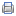 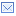 Вниманию субъектов малого и среднего предпринимательства!Министерство экономики Краснодарского края информирует деловое сообщество о новых кредитных продуктах и гарантийной поддержке по государственной программе финансовой поддержки субъектов малого и среднего бизнеса: - программа стимулирования кредитования субъектов малого и среднего предпринимательства (Программа 6,5%);- государственная программа финансовой поддержки субъектов малого и среднего предпринимательства, реализуемая АО «МСП Банк»;- о программе льготного кредитования субъектов малого и среднего предпринимательства, утвержденной постановлением Правительства РФ от 30.12.2017 года № 1706 «Об утверждении Правил предоставления субсидий из федерального бюджета российским кредитным организациям на возмещения недополученных ими доходов по кредитам, выданным субъектам малого и среднего предпринимательства на реализацию проектов в проектов в приоритетных отраслях по льготной ставке.Подробная информация на инвестиционном портале Красноармейского района (http://investkrm.ru/ru/news/den-otkrytykh-dverey6_2018/) или по телефону отдела инвестиций и малого бизнеса администрации муниципального образования Красноармейский район (861-65) 3-16-00Программа льготного кредитования субъектов МСПКредитные продукты МСП банкаСписок банков-агентов на 01.01.2018 г.Гарантийная поддержка в рамках Национальной гарантийной системыПрезентация финансовой поддержки субъектов МСП